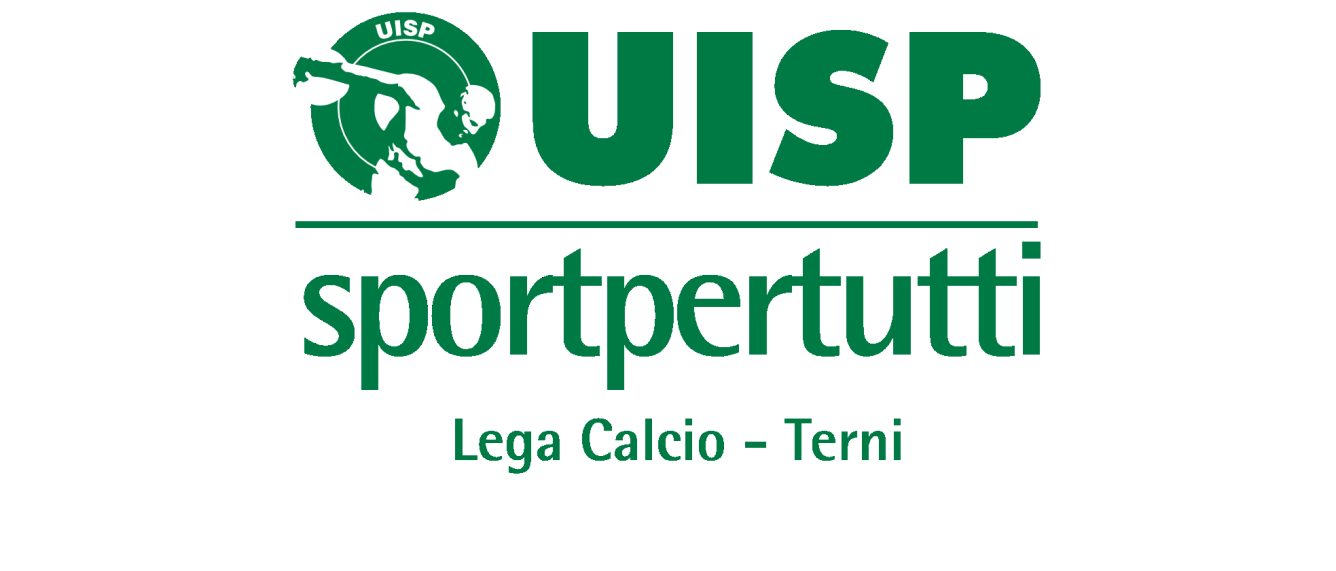 COMUNICATO UFFICIALE N. 03DEL GIORNO 26/10/2015 TORNEO INTERPROVINCIALE UISPBIANCAFARINA AUTOSCUOLA ASSICURAZIONI 2015/2016I comunicati ufficiali della Lega  Calcio Ternisono presenti sul sito internet:  www.uisp.it/terniSede:  Via Brodolini, 10/a – 05100 Terni  Tel. 0744/288187  Fax  0744/227678E-mail   terni@uisp.it    sito internet  www.uisp.it/terniOrario ufficio:  dal lunedì al venerdì ore 8,30 – 12,30Martedì e venerdì ore 16,00 – 18,003^ giornata CLASSIFICA DISCIPLINA di GiornataAMMONITIESPULSIAMMENDE 4^ GIORNATA ANDATA               RIPOSA: FORTIS MORRE    N.B. COMUNICAZIONE ALLE SOCIETA’Si invitano le società partecipanti al “Torneo Interprovinciale di Amelia” a redigere scrupolosamente le liste gara con i nominativi dei giocatori e dirigenti che dovranno coincidere con quelli dei cartellini, pena la comminazione delle ammende di cui alla Normativa Generale della Lega Calcio Uisp.IL PRESENTE COMUNICATO SI COMPONE DI  N.4  PAGINEPUBBLICATO ED AFFISSO ALL’ALBO DEL COMITATO ORGANIZZATORE IL GIORNO  26/10/2015 IL PRESIDENTE LEGA CALCIO                                     IL GIUDICE SPORTIVO          CORRADO FORTI                                                    AVV. FRANCESCO ALLEGRETTI                                                                                          Supplente SANDRO BACCARELLIBAR IL CHICCO D’OROCIRC. SP. ARCI LA CERQUA1 - 3TOMASSI FEDERICO 1FAVERI MARCO 3RIST. AMERINOEGIZI ARREDAMENTI3 - 3PISANI FRANCESCO 3EGWU CHUKWUEMEKA 1CARSILI LEONARDO 1MASUCCIO NICOLA 1FORTIS MORRERIST. LA CAVALLERIZZA2 - 2GJOKA PAOLINO 1PIMPOLARI MARCO 1CAPRINI SERGIO 1ANGELUCCI PIERPAOLO 1ASD SAMBUCETOLEFRAVI’S SPORT & FRIENDS4 - 6BERNARDINI STEFANO 1KEITA MUSA 2MACCAGLIA MARCO TIBERIO 3CEESAY OMAR 1CAVALLETTI ALESSANDRO 1NJIE ALAGIE 1TOMASSI NICOLA 1I RANGERSREAL MENTEPAZZI3 - 3MITRACHE VIOREL 3GAZZANI ALESSIO 1RUCO DANIELE 1QUADRACCIA NICOLO’ 1AS CAPITONERIST. MONTENERO8 - 1CIANFRUGLIA LORENZO 3MERCURI SIMONE 1SALTIMBANCO FABIO 2ACCORRONI MICHAEL 2GRILLI SIMONE 1RECUPERO DA DELIBERARIST. LA CAVALLERIZZAAVIGLIANO GALAXY3 - 1PIMPOLARI MARCO 2MANCINI FABIO 1BERITOGNOLO MAURIZIO 1RIPOSA AVIGLIANO GALAXYRIPOSA AVIGLIANO GALAXYRIPOSA AVIGLIANO GALAXYASD SAMBUCETOLE0I RANGERS0RIST MONTENERO0AS CAPITONE0FRAVI’S  SPORT & FRIENDS0REAL MENTEPAZZI0FORTIS MORRE1CIRC. SP. ARCI LA CERQUA1BAR IL CHICCO D’ORO1RIST. LA CAVALLERIZZA2AVIGLIANO GALAXY2EGIZI ARREDAMENTI2RIST. AMERINO7TOMASSI FEDERICOBAR IL CHICCO D'OROFRATONI ALESSANDROCIRC. SP. ARCI LA CERQUABORIOLI DAVIDERIST. AMERINOPISANI FRANCESCORIST. AMERINOARMADORI FABIOEGIZI ARREDAMENTIEGIZI FABRIZIOEGIZI ARREDAMENTISERANGELI FRANCESCOFORTIS MORREROMANELLI ALBERTORIST. LA CAVALLERIZZAFREDDUZZI FABRIZIORIST. LA CAVALLERIZZAFINISTAURI FEDERICOAVIGLIANO GALAXYCRICCHI LUCAAVIGLIANO GALAXYPISANI FRANCESCORIST. AMERINO1 GG ART 129 R.D.RISTORANTE AMERINO€ 10.00ART 123 R.D.CasaTrasfertaDoveQuandoOraBar il Chicco d'OroFravi's Sport & FriendsCavallerizzaLun. 26-1020.15Rist. La CavallerizzaASD SambucetoleCavallerizzaLun. 26-1021.30Circ. Sp. Arci La CerquaRist. AmerinoLa CerquaLun. 26-1021.30Egizi ArredamentiReal MentepazziAngel S. Terni Mar. 27-1020.00AS CapitoneI RangersLa CerquaMer. 28-1021.00Avigliano GalaxyRist. MonteneroS.Paolo N.S.Gio. 29-1021.00